            Автономное учреждение среднего профессионального образования                                    Ханты – Мансийского автономного округа - Югры 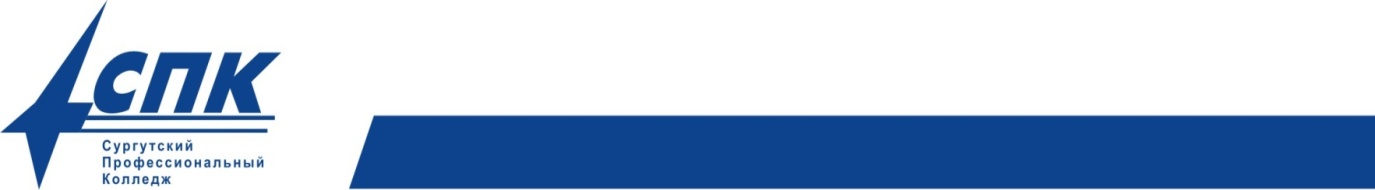                   «СУРГУТСКИЙ ПОЛИТЕХНИЧЕСКИЙ КОЛЛЕДЖ»Методическая разработка внеклассного мероприятия                Дисциплина   Иностранный язык                Специальности/профессии                  140448       Техническая эксплуатация и обслуживание электрического и                                       электромеханического оборудования;                220703       Автоматизация технологических процессов и производств;                230115        Программирование в компьютерных системах;                140446.03  Электромонтер по ремонту и обслуживанию                                     электрооборудования;                230103.04  Наладчик аппаратного и программного обеспечения;                220703.02  Слесарь по контрольно-измерительным приборам и автоматике.                 Курс   2, 3, 4                 Преподаватель: Попова Е.В.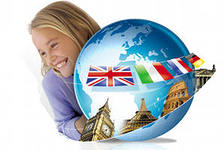 СургутОБЩЕЕ ПОЛОЖЕНИЕ  Декада по дисциплине «Иностранный язык» проводится  в СПК СП-4  среди студентов  2-4 курсов.Настоящее Положение определяет порядок проведения декады по дисциплине «Иностранный язык». Настоящее Положение разработано в соответствии с Законом Российской Федерации «Об образовании», Типовым положением об учреждении начального профессионального образования, государственными образовательными стандартами начального профессионального образования.Декада  представляет собой соревнования в различных конкурсах, предусматривающие выполнение конкретных заданий, с последующей оценкой качества, содержания и других критериев, проводимых в течение определенного периода и завершающиеся церемонией  чествования победителей.Участники конкурсов должны продемонстрировать коммуникативные умения владения основными видами речевой деятельности, теоретическую и практическую подготовку, умение работать в группе, проявить творческий подход к выполнению заданий и культуру труда.II. ЦЕЛИ И ЗАДАЧИ ДЕКАДЫ Цель и задачи декады.Цель декады: повышение интереса и способности к самостоятельному и непрерывному изучению иностранного языка, дальнейшему самообразованию с его помощью, использованию иностранного языка в других областях знаний; личностному самоопределению в отношении будущей профессии; повышение творческой активности и престижа профессии.Задачи декады:повышение уровня профессионализма студентов и учащихся;выявление талантливых, творчески относящихся к своей профессии  учащихся;развитие интереса и творческого отношения к избранной профессии;выявить среди участников конкурсов лучших во владении английским языком;совершенствование навыков самостоятельной  работы и работы в группе.Участники декады.      К конкурсу допускаются учащиеся, не имеющие нарушения трудовой дисциплины, принимающие активное участие в общественной жизни колледжа. В конкурсе принимают участие учащиеся  2-4 курсов СПК СП - 4:1 курс - группы 141, 142,143-1,143-2;3 курс - группы 015,041,042;4 курс - группы 941,915,916.Компетенция  рабочей группы и жюри конкурса.     Организацию и проведение этапов конкурса осуществляет рабочая группа и жюри.  Ответственные за проведение мероприятия:определяют форму проведения конкурсов декады и осуществляют его организационно – методическое обеспечение;обеспечивают разработку положения и критериев конкурсов декады;организуют работу по обобщению и распространению итогов конкурсов;обеспечивают разработку содержания теоретических и творческих заданий конкурсов декады;утверждают критерии оценки отдельных конкурсов;определяют порядок награждения победителей и призеров конкурсов декады;обеспечивают разработку наглядного и раздаточного материала (бейджики участников, программа мероприятия, презентационное сопровождение);устанавливают сроки проведения декады «Иностранного языка».Жюри обеспечивает:оценку уровня теоретической и практической подготовки конкурсантов в соответствии с конкурсными заданиями;проведение экспертизы работ первого и второго этапов;определение победителей и призеров конкурсов декады.III. МЕСТО И ВРЕМЯ ПРОВЕДЕНИЯ ДЕКАДЫ      Декада по дисциплине «Иностранный язык» проводится в СПК Структурном подразделении – 4. Время проведения мероприятий декады с «04» марта 2013 года по «13» марта 2013 года.IV. СТРУКТУРА ДЕКАДЫОткрытие. Знакомство участников с программой, условиями проведения мероприятий декады «Иностранного языка».1 этап декады: конкурс эмблем «English Language with Us».2 этап декады: конкурс постеров «Professional and Residential Purposes of English».Заключительный 3  этап декады: представление и защита презентаций «Реклама профессии», подведение итогов конкурсов на лучшую эмблему и постер, объявление  победителей. Для выполнения конкурсных заданий студенты обеспечиваются пакетами творческих заданий и критериями их оценивания. (Приложение 1,2)Для подведения итогов конкурсных заданий жюри (члены студенческого совета) обеспечиваются пакетами критериев оценивания. (Приложение 3-5)V. ПОДВЕДЕНИЕ ИТОГОВ      Победители конкурсов  декады определяются по наибольшему количеству набранных баллов из расчета   по критериям оценивания с учетом голосования зрителей.       Конкурсы декады по дисциплине «Иностранный язык» проводятся в рамках программы популяризации иностранного языка среди студентов и дают возможность выявить лучших студентов на 2, 3, 4 курсах.ПЛАНПРОВЕДЕНИЯ  ЗАКРЫТИЯ ДЕКАДЫПО ДИСЦИПЛИНЕ«ИНОСТРАННЫЙ ЯЗЫК»Тема: «Востребованность моей профессии в России и в англо-говорящих странах»Тип мероприятия: закрытие декады по дисциплине  «Иностранный язык»Наименование конкурсного задания: презентация «Реклама профессии»Цели конкурсов декады:обучающая:      формировать у студентов прочные лексические навыки говорения; умение извлекать необходимую информацию из различных информационных источников; умение планировать свое высказывание, способность оценивать факты;  развивающая: развивать умение осуществлять  продуктивные речевые действия на основе творческого использования усвоенного ранее материала в новых ситуациях общения; развивать способности к анализу, сравнению; способности к осмысленности восприятия; воспитательная: воспитывать осознанное отношение студентов к  своей профессии; формировать потребность в коллективной работе; формировать уважительное отношение и стойкий интерес к иностранному языку. Общие компетенции, которые должен освоить студент в ходе подготовки к мероприятию и непосредственно при его проведении:ОК 1. Понимать сущность и социальную значимость своей будущей профессии,   проявлять к ней устойчивый интерес;ОК 2. Организовывать собственную деятельность, выбирать типовые методы испособы выполнения профессиональных задач, оценивать их эффективность и качество;ОК 3. Принимать решения в стандартных и нестардатных ситуациях и нести за них ответственность;ОК 4. Осуществлять поиск и использование информации, необходимой для эффективного выполнения профессиональных задач, профессионального и личностного развития;ОК 5. Использовать информационно-коммуникационные технологии в профессиональной деятельности;ОК 6. Работать в коллективе и в команде, эффективно общаться с коллегами;ОК 7. Брать на себя ответственность за работу членов команды, за результат выполнения заданий;ОК 8. Самостоятельно определять задачи профессионального и личностного развития, заниматься самообразованием, осознанно планировать повышение квалификации;ОК 9. Ориентироваться в условиях частой смены технологий в профессиональной деятельности.Межпредметные связи:Английский язык и ГеографияАнглийский язык и ИсторияАнглийский язык и МатематикаАнглийский язык и Информационные технологииАнглийский язык и ЛитератураМатериально-техническое оснащение. Оборудование:Мультимедийное оборудование (актовый зал СПК СП-4)Организация мероприятия закрытие декады по дисциплине  «Иностранный язык».         Мероприятие проводится для студентов второго, третьего и четвертого курсов СПК СП-4.  На закрытие декады по дисциплине «Иностранный язык» приглашаются учащиеся первого курса СПК СП-1.	Ответственные за проведение мероприятия по дисциплине «Иностранный язык»:Преподаватель иностранного языка             Попова Елена Валерьевна Ход мероприятияThere are two Speakers 1, 2. AN INTERPRETER Technical support is performed by the student 3.Dear teachers and students!       Speaker 1. We are glad to greet you at our mini-conference “Professional and Residential Purposes of English Language”.       Speaker 2. Today we are going to conclude the results of our work during autumn months and to listen to the participants who’ll give you some interesting information about the future professions which we study in The Energy Department of our college.      Speaker 1.  But first of all let us to introduce you the members of our student jury who will count your voices in voting for the emblems and posters which the students have prepared to this event.()     Speaker 2.  And here are some words about our famous college which are prepared by the students of the faculty of Communication Technologies (demonstration of the film/slides).   In 2007 a new technical professional complex- institution appeared in Surgut. It was our professional college headed by Shutoff Vadim Nikolayevich. Nowadays there are 5 study departments:The department of general education, town Surgut, Mayakovski street, building 41; The department of polytechnic  education, town Surgut, 30 years of Victory street, building 26;The department of service education, town Surgut, Leningradskaya street, building 9;The department of power engineering  education, town Surgut, Pushkin  street, building10;The department of resources’ education, town Surgut, Technological  street, building 1;Interpreter. В 2007 в Сургуте  появилось  новое образовательное учреждение- наш СПК. Возглавляемый Шутовым В.Н. На сегодняшний день эти заведения числятся подразделениями колледжа:Отделение общеобразовательных дисциплин (Структурное подразделение - 1) адрес: г. Сургут, ул. Маяковского  д. 41Политехническое отделение (Структурное подразделение - 2) адрес: г. Сургут, ул. 30 лет победы, д. 26Отделение сферы услуг (Структурное подразделение - 3) адрес: г. Сургут, ул. Ленинградская, д. 9Энергетическое отделение (Структурное подразделение - 4) адрес: г. Сургут, ул. Пушкина, д. 10Ресурсный центр производственного обучения (Структурное подразделение - 5) адрес: г. Сургут, ул. Технологическая,  д. 1   But first of all  it was a separated institution containing four independent secondary schools- secondary school №56; secondary school №7, secondary school №19 and secondary school №40. Each secondary school was engaged in study process according their profile.      Interpreter. Но вначале это был учебный комплекс образовательных учреждений начального профессионального образования, независимых друг от друга – училище №56, уч.№7, уч.№19 и уч.№40, каждое из которых осуществляло профильное обучение.        The secondary school № 19 (nowadays it is the energy department № 4) appeared   in 1985 for 720 students. It was involved in workers’ training for the “Tyumenenergo”, the  biggest town enterprise. The first profiles were:a fitter of  boiler equipmenta gas welder;a fix fitter of  steam-gas-turbine equipment;an electrical engineer;an electrical engineer by the repair the automated  equipment ;an electrical engineer of  automated  air line equipment .Interpreter.  Структурное подразделение № 4В 1985 году было открыто Сургутское среднее профессионально-техническое училище №19 (ПТУ №19). Учебный комплекс был рассчитан на 720 ученических мест. Училище осуществляло подготовку рабочих кадров энергетического профиля для градообразующего предприятия «Тюменьэнерго».Первый набор был выполнен по следующим профессиям:-      Слесарь по ремонту оборудования котельных и пылеприготовительных цехов;-      электросварщик ручной сварки (газосварщик);-      Слесарь по ремонту парогазотурбинного оборудования; электросварщик ручной сварки (газосварщик);-      Электромонтёр диспетчерского оборудования и телеавтоматики;-      слесарь по контрольно-измерительным приборам и автоматике;-      Электромонтёр по ремонту воздушных линий электропередачи;-      электросварщик ручной сварки (газосварщик).In 1995 the part-time off -budget department was opened for preparing in 26 professions. 4010               residents have been getting a profession. Since the teaching stuff  has been preparing 5153 specialists. 1368 students had the 4th upgrade category, 33 ones did the top diploma, and 9 ones got a governor’s grant.  Interpreter.  В 1995 году на базе ПУ-7 было открыто вечернее внебюджетное отделение, которое осуществляет подготовку по 26 профессиям, переподготовку и повышение квалификации. За эти годы на вечернем внебюджетном отделении обучено 4010 граждан по новым профессиям и повышению квалификации.     За эти годы инженерно-педагогический коллектив подготовил 5153 специалиста по разным профессиям. 1368 выпускников получили 4-й повышенный разряд, 17 выпускников 5-й разряд, 33 выпускника получили Дипломы с отличием, 9 учащихся получили Гранты Губернатора ХМАО-Югры.Nowadays our department headed by Bondarenko Alla Andreevna realizes the study of new specializations:an electrical engineer of automated  equipment ;an electrical engineer;fitter of  control equipment; a computer engineer. Interpreter. На сегодняшний день наше отделение, возглавляемое Бондаренко А.А. реализует образовательные услуги по направлениям:    -Автоматизация технологических процессов и производств;    -Слесарь КИПиА;    -Электромонтер по ремонту и обслуживанию электрооборудования;    -Программирование в компьютерных системах;    -Техническая эксплуатация и обслуживание электрического и        электромеханического оборудованияOur professional college is a competitive, multi- profiled institution giving a huge opportunity to become a well-bread and well-educated specialist being ready to be responsible called for town, country and world market strategy.Interpreter.В настоящее время Колледж является:конкурентоспособным, многоуровневым, многопрофильным учебным заведением, дающим возможность подготовить высокообразованных и  разносторонних специалистов, готовых быть востребованными на городском, государственном и даже мировом уровне.   Speaker 1. In our Department we continue to study English because .... How do you think can you give some arguments? (Asks two or three guests and students). Well, nobody will explain it better than our teachers, so we give the word to the teachers of English language.     Teachers. Nowadays the English language is the most widespread in the world. Approximately 400 million people speak English as a mother tongue. The English language has become a world language in politics, science, trade and cultural relations. It’s the language of computer technologies and industrial progress. Half of the world’s scientific journals are also published in English. It’s absolutely necessary for a good specialist in any country and in any sphere of activity to be able at least to read in English. If you know English you can talk to people of any nationality and can get necessary information anywhere in the world. So, it is no wonder that most of educated people speak English fluently. The aim of our today’s event the students’ mini-conference “Professional and Residential Purposes of English Language” is to show you that the borders of using of English are unlimited and it is useful for you and for your future successful career.Speaker 1. Now some of the students are ready to tell you about their future professions and the necessity of good and trained specialists in different spheres of our society and all over the world what is possible only with our favorite subject English language. So let’s greet the first participant of the mini-conference: Dmitri Lebedev. The faculty of Communication Technologies. Speaker 2. Welcome the participants who also go to tell us about the importance of English language in the progress of computer technologies:Valeria Popkova and Alfia Khusainova. The faculty of Communication Technologies.Speaker 1. Thank you. The next profession which is given in the Department № 4- Automation Technologies is presented by the participant:Roman Kostilev. The faculty of Automation.Speaker 2. Let’s meet the next participant from this faculty. The work was done by the working group:Maxim Beloglazkin. The faculty of Automation.Speaker 1. Thank you very much. The faculty of Energy is represented by the student:Edward Yaparov. The faculty of Energy.Speaker 2. And the young generation of this faculty and our last participant:Maxim Suslov. The faculty of Energy.Speaker 1. Now we’d like to invite all participants of our students’ mini-conference “Professional and Residential Purposes of English Language” for greeting them with the awarded certificates: (The loud sound of the greeting music)            Dmitri Lebedev           Alfia Khusainova               Maxim SuslovSpeaker 2. And we give the word to our jury who are going to announce the results of voting for the emblems and posters which the students have prepared to this event: The members of the jury announce the results of  different competitions and present awards and certificates.Speaker 1. Today after our mini-conference “Professional and Residential Purposes of English Language” let us conclude that the English language is really interesting, necessary and important for us.Приложение  1Задания конкурсов декады по дисциплине «Иностранный язык»1 этап декады: открытие и конкурс эмблем «English Language with Us».    2 этап декады: конкурс постеров «Professional and Residential Purposes of        English».3  этап декады: представление и защита презентаций       «Реклама профессии» Положение о конкурсах постеров и эмблемВ рамках проведения декады МО «Лингвистика» проводится конкурс постеров и эмблем среди студентов II  курса СПО на следующие темы:Эмблемы:«English around us»- Английский с намиПостеры:«English for residential and professional purposes»- Английский для повседневных и профессиональных целейОсновные цели конкурсов - привлечение студентов к изучению иностранного языка, вовлечение в творческий процесс талантливых студентов СПК СП-4.Для участия в конкурсах автору или творческой группе необходимо подготовить плакат - эмблему и постер с профессиональной направленностью (по специальности обучения), соответствующие темам конкурса, и предоставить их не позднее указанных сроков преподавателям иностранного языка (кааб. 24, 34 СПК СП-4).Критерии оценивания творческих работ:соответствие теме конкурсов;творческий подход к оформлению;оригинальность работ;художественное воплощение замысла.Сроки сдачи:Эмблемы «English around us»- 28 февраляПостеры «English for residential and professional purposes»- 4 мартаПодведение итогов конкурсов и награждение победителей состоится на заключительном мероприятии декады МО «Лингвистика» 13 марта в 14.00 в актовом зале СПК СП-4. Участникам  конкурсов вручаются грамоты победителей/лауреатов и сертификаты участников.КРИТЕРИИ ОЦЕНКИ КАЧЕСТВА выполнения эмблемы «English Language With Us»КРИТЕРИИ ОЦЕНКИ КАЧЕСТВАвыполнения постера «Professional and Residential Purposes of English»Приложение 2Положение о конкурсе докладов В рамках проведения декады МО «Лингвистика» проводится мини- конференция среди студентов III и  IV  курсов СПО на следующие теме: «English for residential and professional purposes»- Английский для повседневных и профессиональных целейОсновные цели конкурса - привлечение студентов к изучению иностранного языка, вовлечение в творческий процесс талантливых студентов СПК СП-4.Для участия в конкурсе автору или творческой группе необходимо подготовить доклад и сопутствующую презентацию  с профессиональной направленностью (по специальности обучения), соответствующий теме конкурса, и предоставить их не позднее указанных сроков преподавателям иностранного языка (кааб. 24, 34 СПК СП-4).Критерии оценивания творческих работ:соответствие теме конкурса;лексико-грамматическая составляющая (текст доклада и презентации обязательно на английском языке);творческий подход к оформлению презентации;оригинальность работы;художественное воплощение замысла.Сроки сдачи:Доклад и презентация по теме «English for residential and professional purposes»- 6 мартаУчастникам конференции вручаются сертификаты участников на заключительном мероприятии декады МО «Лингвистика» 13 марта в 14.00 в актовом зале СПК СП-4.КРИТЕРИИ ОЦЕНКИ КАЧЕСТВАПРЕЗЕНТАЦИИвыполнения и представления презентации «Реклама профессии»Приложение 3Приложение 4Приложение 5№п/пНаименование оцениваемых позицийКол-во баллов1Соответствие теме конкурса12Творческий подход к оформлению эмблемы13Оригинальность работы14Художественное воплощение замысла1№п/пНаименование оцениваемых позицийКол-во баллов1Соответствие теме конкурса12Творческий подход к оформлению постера13Оригинальность работы14Художественное воплощение замысла1№п/пНаименование оцениваемых позицийКол-во баллов1Соответствие теме конкурса12Лексико-грамматическая составляющая (содержание текста обязательно на иностранном языке)13Творческий подход к оформлению презентации14Оригинальность работы15Художественное воплощение замысла1№Ф.И.О. участника конкурса эмблем «English Around Us», группаСоответствие теме конкурсаОригинальность работыХудожественное оформление замыслаОбщее количество баллов1.2.3.4.5.6.7.8.9.1011.№Ф.И.О. участника конкурса постеров «Professional and Residential Purposes of English», группаСоответствие теме конкурсаОригинальность работыХудожественное оформление замыслаОбщее количество баллов1.2.3.4.5.6.7.8.9.1011.№Ф.И.О. участника конкурса презентации «Реклама профессии», группаСоответствие теме конкурсаЛексико-грамматическая составляющаяТворческий подход к оформлениюОригинальность работыХудожественное оформление замыслаОбщее количество баллов1.2.3.4.5.6.7.8.9.1011.